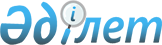 Лисаков қаласының 2014-2016 жылдарға арналған бюджеті туралы
					
			Күшін жойған
			
			
		
					Қостанай облысы Лисаков қаласы мәслихатының 2013 жылғы 28 желтоқсандағы № 189 шешімі. Қостанай облысының Әділет департаментінде 2013 жылғы 30 желтоқсанда № 4386 болып тіркелді. Қолданылу мерзімінің аяқталуына байланысты күші жойылды (Қостанай облысы Лисаков қаласы мәслихатының 2015 жылғы 14 қаңтардағы № 7 хаты)

      Ескерту. Қолданылу мерзімінің аяқталуына байланысты күші жойылды (Қостанай облысы Лисаков қаласы мәслихатының 14.01.2015 № 7 хаты).      "Қазақстан Республикасындағы жергілікті мемлекеттік басқару және өзін-өзі басқару туралы" Қазақстан Республикасының 2001 жылғы 23 қаңтардағы Заңының 6-бабы 1-тармағының 1) тармақшасына, Қазақстан Республикасының 2008 жылғы 4 желтоқсандағы Бюджет кодексінің 2-бабының 4-тармағына, 73, 75-баптарына сәйкес Лисаков қалалық мәслихаты ШЕШТІ:



      1. Лисаков қаласының 2014-2016 жылдарға арналған бюджеті тиісінше 1, 2 және 3-қосымшаларға сәйкес, оның ішінде 2014 жылға мынадай көлемдерде бекітілсін:



      1) кірістер – 3749939,9 мың теңге, оның ішінде:

      салықтық түсімдер бойынша – 2092172,0 мың теңге;

      салықтық емес түсімдер бойынша – 16617,0 мың теңге;

      негізгі капиталды сатудан түсетін түсімдер бойынша – 43699,0 мың теңге;

      трансферттердің түсімдері бойынша – 1597451,9 мың теңге;



      2) шығындар – 3743635,9 мың теңге;



      3) таза бюджеттiк кредиттеу – 25000,0 мың теңге, оның ішінде:

      бюджеттік кредиттер – 25000,0 мың теңге;

      бюджеттік кредиттерді өтеу – 0 теңге;



      4) қаржы активтерімен операциялар бойынша сальдо – 52106,4 мың теңге;

      қаржы активтерін сатып алу - 52106,4 мың теңге;



      5) бюджет тапшылығы (профициті) – -70802,4 мың теңге;



      6) бюджет тапшылығын қаржыландыру (профицитін пайдалану) – 70802,4 мың теңге.

      Ескерту. 1-тармақ жаңа редакцияда - Қостанай облысы Лисаков қаласы мәслихатының 27.11.2014 № 257 шешімімен (01.01.2014 бастап қолданысқа енгізіледі).



      2. Лисаков қаласының бюджетіне облыстық бюджеттен берілетін бюджеттік субвенциялардың көлемі 0 құрайтыны ескерілсін.



      3. 2014 жылға арналған қаланың бюджетінен облыстық бюджетке бюджеттік алып қоюлардың көлемі 557659,0 мың теңге сомасында белгіленгені ескерілсін.



      4. 2014 жылға арналған Лисаков қаласы әкімдігінің резерві 0 теңге құрайтыны ескерілсін

      Ескерту. 4-тармақ жаңа редакцияда - Қостанай облысы Лисаков қаласы мәслихатының 27.11.2014 № 257 шешімімен (01.01.2014 бастап қолданысқа енгізіледі).



      5. 2014 жылға арналған Лисаков қаласының бюджетінде облыстық бюджеттен ағымдағы нысаналы трансферттер көзделгені ескерілсін, оның ішінде:

      Мүгедектердің құқықтарын қамтамасыз ету және өмір сүру сапасын жақсарту жөніндегі іс-әрекеттер жоспарын іске асыруға 240,0 мың теңге сомасында;

      Лисаков қаласының № 2 орта мектебіне күрделі жөндеу жүргізуге 100000,0 мың теңге сомасында;

      Ұлы Отан соғысының қатысушылар мен мүгедектеріне тұрмыстық қажеттіліктеріне әлеуметтік көмек мөлшерін 2014 жылдың 1 мамырынан бастап алтыдан он айлық есептік көрсеткішке дейін ұлғайтуға 1459,4 мың теңге сомасында;

      2014-2015 жылдарға арналған Жұмыспен қамту 2020 жол картасы шеңберінде қалаларды және ауылдық елді мекендерді дамытуға 1523,0 мың теңге сомасында;

      кірістерді өтеуге өтемақыға 176012,0 мың теңге сомасында;

      "Орта білім беретін үздік ұйым" конкурсының жеңімпазына грант төлеуге 15972,8 мың теңге сомасында;

      үш деңгейлі жүйе бойынша біліктілікті арттырудан өткен мұғалімдерге төленетін еңбекақыны арттыруға еңбекақы қорының қамтамасыздығын өтеуге 7017,0 мың теңге сомасында.

      Ескерту. 5-тармақ жаңа редакцияда - Қостанай облысы Лисаков қаласы мәслихатының 27.11.2014 № 257 шешімімен (01.01.2014 бастап қолданысқа енгізіледі).



      6. 2014 жылға арналған Лисаков қаласының бюджетінде облыстық бюджеттен нысаналы даму трансферттер көзделгені ескерілсін:

      Моноқалаларды дамытудың 2012-2020 жылдарға арналған бағдарламасы шеңберінде бюджеттік инвестициялық жобаларды іске асыруға 80061,3 мың теңге сомасында.

      Ескерту. 6-тармақ жаңа редакцияда - Қостанай облысы Лисаков қаласы мәслихатының 27.11.2014 № 257 шешімімен (01.01.2014 бастап қолданысқа енгізіледі).



      7. 2014 жылға арналған Лисаков қаласының бюджетінде республикалық бюджеттен ағымдағы нысаналы трансферттер көзделгені ескерілсін, оның ішінде:

      мектепке дейінгі білім беру ұйымдарында мемлекеттік білім беру тапсырысын іске асыруға 17236,0 мың теңге сомасында;

      үш деңгейлі жүйе бойынша біліктілікті арттырудан өткен мұғалімдерге төленетін еңбекақыны арттыруға 12100,0 мың теңге сомасында;

      Мүгедектердің құқықтарын қамтамасыз ету және өмір сүру сапасын жақсарту жөніндегі іс-әрекеттер жоспарын іске асыруға 465,0 мың теңге сомасында;

      мемлекеттік атаулы әлеуметтік көмекті төлеуге 110,0 мың теңге сомасында;

      18 жасқа дейінгі балаларға мемлекеттік жәрдемақылар төлеуге 193,0 мың теңге сомасында;

      мемлекеттік мекемелердің мемлекеттік қызметші болып табылмайтын қызметкерлерінің, сондай-ақ жергілікті бюджеттерден қаржыландырылатын мемлекеттік кәсіпорындардың қызметкерлерінің лауазымдық жалақыларына ерекше еңбек жағдайлары үшін ай сайынғы үстемеақы төлеуге 57706,0 мың теңге сомасында;

      2014 жылға арналған Моноқалаларды дамытудың 2012-2020 жылдарға арналған бағдарламасы шеңберінде ағымдағы іс-шараларды іске асыруға 229799,0 мың теңге сомасында.

      Ескерту. 7-тармақ жаңа редакцияда - Қостанай облысы Лисаков қаласы мәслихатының 27.11.2014 № 257 шешімімен (01.01.2014 бастап қолданысқа енгізіледі).



      8. 2014 жылға арналған Лисаков қаласының бюджетінде республикалық бюджеттен нысаналы даму трансферттер көзделгені ескерілсін, оның ішінде:

      инженерлік коммуникациялық инфрақұрылымды жобалау, дамыту, жайластыру және (немесе) сатып алуға 105239,0 мың теңге сомасында;

      Моноқалаларды дамытудың 2012-2020 жылдарға арналған бағдарламасы шеңберінде бюджеттік инвестициялық жобаларды іске асыруға 740212,0 мың теңге сомасында;

      мамандандырылған уәкілетті ұйымдардың жарғылық капиталдарын ұлғайтуға 52106,4 мың теңге сомасында.

      Ескерту. 8-тармақ жаңа редакцияда - Қостанай облысы Лисаков қаласы мәслихатының 27.11.2014 № 257 шешімімен (01.01.2014 бастап қолданысқа енгізіледі).



      9. 2014 жылға арналған Лисаков қаласының бюджетінде Моноқалаларды дамытудың 2012-2020 жылдарға арналған бағдарламасы шеңберінде кәсіпкерлікке микрокредит беру үшін 25000,0 мың теңге сомасында республикалық бюджеттен кредиттер көзделгені ескерілсін.



      9-1. 2014 жылға арналған Лисаков қаласының бюджетінде республикалық және облыстық бюджеттерге 84,4 мың теңге сомасында нысаналы трансферттерді қайтару көзделгені ескерілсін.

      Ескерту. Шешім 9-1-тармақпен толықтырылды - Қостанай облысы Лисаков қаласы мәслихатының 20.02.2014 № 207 шешімімен (01.01.2014 бастап қолданысқа енгізіледі).



      10. 2014 жылға арналған Лисаков қаласының бюджетін атқару процесінде секвестрлеуге жатпайтын жергілікті бюджеттік бағдарламалардың тізбесі 4-қосымшаға сәйкес бекітілсін.



      11. 2014 жылға арналған кент, ауыл, ауылдық округ әкімінің аппараттары бюджеттік бағдарламаларының тізбесі 5-қосымшаға сәйкес бекітілсін.



      12. Осы шешім 2014 жылғы 1 қаңтардан бастап қолданысқа енгізіледі.      ХІІІ сессияның төрағасы                    А. Демисенов      Қалалық мәслихат хатшысы                   Г. Жарылқасымова      КЕЛІСІЛДІ      "Лисаков қаласы әкімдігінің

      экономика және бюджеттік

      жоспарлау бөлімі"

      мемлекеттік мекемесінің басшысы

      ________________ Н. Турлубекова

Мәслихаттың          

2013 жылғы 28 желтоқсандағы  

№ 189 шешіміне 1-қосымша    Лисаков қаласының 2014 жылға арналған бюджеті      Ескерту. 1-қосымша жаңа редакцияда - Қостанай облысы Лисаков қаласы мәслихатының 27.11.2014 № 257 шешімімен (01.01.2014 бастап қолданысқа енгізіледі).

Мәслихаттың          

2013 жылғы 28 желтоқсандағы  

№ 189 шешіміне 2-қосымша    Лисаков қаласының 2015 жылға арналған бюджеті      Ескерту. 2-қосымша жаңа редакцияда - Қостанай облысы Лисаков қаласы мәслихатының 06.08.2014 № 244 шешімімен (01.01.2014 бастап қолданысқа енгізіледі).

Мәслихаттың          

2013 жылғы 28 желтоқсандағы  

№ 189 шешіміне 3-қосымша    Лисаков қаласының 2016 жылға арналған бюджеті      Ескерту. 3-қосымша жаңа редакцияда - Қостанай облысы Лисаков қаласы мәслихатының 20.02.2014 № 207 шешімімен (01.01.2014 бастап қолданысқа енгізіледі).

Мәслихаттың          

2013 жылғы 28 желтоқсандағы  

№ 189 шешіміне 4-қосымша    2014 жылға арналған Лисаков қаласының бюджетін атқару процесінде секвестрлеуге жатпайтын жергілікті бюджеттік бағдарламалардың тізбесі

Мәслихаттың          

2013 жылғы 28 желтоқсандағы  

№ 189 шешіміне 5-қосымша    2014 жылға арналған поселке, ауыл, ауылдық округ әкімі аппараттарының бюджеттік бағдарламаларының тізбесі      Ескерту. 5-қосымша жаңа редакцияда - Қостанай облысы Лисаков қаласы мәслихатының 27.11.2014 № 257 шешімімен (01.01.2014 бастап қолданысқа енгізіледі).
					© 2012. Қазақстан Республикасы Әділет министрлігінің «Қазақстан Республикасының Заңнама және құқықтық ақпарат институты» ШЖҚ РМК
				СанатыСанатыСанатыСанатыСанатыСомасы,

мың теңгеСыныбыСыныбыСыныбыСомасы,

мың теңгеIшкi сыныбыIшкi сыныбыСомасы,

мың теңгеАтауыСомасы,

мың теңгеІ. Кірістер3 749 939,91Салықтық түсімдер2 092 172,0101Табыс салығы722 109,01012Жеке табыс салығы722 109,0103Әлеуметтiк салық529 971,01031Әлеуметтiк салық529 971,0104Меншiкке салынатын салықтар224 500,01041Мүлiкке салынатын салықтар138 713,01043Жер салығы13 575,01044Көлiк құралдарына салынатын салық72 212,0105Тауарларға, жұмыстарға және қызметтерге салынатын iшкi салықтар606 964,01052Акциздер383 425,01053Табиғи және басқа да ресурстарды пайдаланғаны үшiн түсетiн түсiмдер208 970,01054Кәсiпкерлiк және кәсiби қызметтi жүргiзгенi үшiн алынатын алымдар14 086,01055Ойын бизнесіне салық483,0108Заңдық мәнді іс-әрекеттерді жасағаны және (немесе) оған уәкілеттігі бар мемлекеттік органдар немесе лауазымды адамдар құжаттар бергені үшін алынатын міндетті төлемдер8 628,01081Мемлекеттік баж8 628,02Салықтық емес түсiмдер16 617,0201Мемлекеттік меншіктен түсетін кірістер13 083,02011Мемлекеттік кәсіпорындардың таза кірісі бөлігінің түсімдері380,02014Мемлекет меншігіндегі, заңды тұлғалардағы қатысу үлесіне кірістер136,02015Мемлекет меншігіндегі мүлікті жалға беруден түсетін кірістер11 862,02019Мемлекеттік меншігінен түсетін басқа да кірістер705,0202Мемлекеттік бюджеттен қаржыландырылатын мемлекеттік мекемелердің тауарларды (жұмыстарды, қызметтерді) өткізуінен түсетін түсімдер2,02021Мемлекеттік бюджеттен қаржыландырылатын мемлекеттік мекемелердің тауарларды (жұмыстарды, қызметтерді) өткізуінен түсетін түсімдер2,0203Мемлекеттік бюджеттен қаржыландырылатын мемлекеттік мекемелер ұйымдастыратын мемлекеттік сатып алуды өткізуден түсетін ақша түсімдері3,02031Мемлекеттік бюджеттен қаржыландырылатын мемлекеттік мекемелер ұйымдастыратын мемлекеттік сатып алуды өткізуден түсетін ақша түсімдері3,0204Мемлекеттік бюджеттен қаржыландырылатын, сондай-ақ Қазақстан Республикасы Ұлттық Банкінің бюджетінен (шығыстар сметасынан) ұсталатын және қаржыландырылатын мемлекеттік мекемелер салатын айыппұлдар, өсімпұлдар, санкциялар, өндіріп алулар31,02041Мұнай секторы ұйымдарынан түсетін түсімдерді қоспағанда, мемлекеттік бюджеттен қаржыландырылатын, сондай-ақ Қазақстан Республикасы Ұлттық Банкінің бюджетінен (шығыстар сметасынан) ұсталатын және қаржыландырылатын мемлекеттік мекемелер салатын айыппұлдар, өсімпұлдар, санкциялар, өндіріп алулар31,0206Өзге де салықтық емес түсiмдер3 498,02061Өзге де салықтық емес түсiмдер3 498,03Негізгі капиталды сатудан түсетін түсімдер43 699,0301Мемлекеттік мекемелерге бекітілген мемлекеттік мүлікті сату28 985,03011Мемлекеттік мекемелерге бекітілген мемлекеттік мүлікті сату28 985,0303Жердi және материалдық емес активтердi сату14 714,03031Жерді сату7 878,03032Материалдық емес активтерді сату6 836,04Трансферттердің түсімдері1 597 451,9402Мемлекеттiк басқарудың жоғары тұрған органдарынан түсетiн трансферттер1 597 451,94022Облыстық бюджеттен түсетiн трансферттер1 597 451,9Функционалдық топФункционалдық топФункционалдық топФункционалдық топФункционалдық топСомасы,

мың теңгеКіші функцияКіші функцияКіші функцияКіші функцияСомасы,

мың теңгеБюджеттік бағдарламалардың әкiмшiсiБюджеттік бағдарламалардың әкiмшiсiБюджеттік бағдарламалардың әкiмшiсiСомасы,

мың теңгеБағдарламаБағдарламаСомасы,

мың теңгеАтауыСомасы,

мың теңгеII. Шығыстар3 743 635,901Жалпы сипаттағы мемлекеттiк қызметтер148 109,61Мемлекеттiк басқарудың жалпы функцияларын орындайтын өкiлдi, атқарушы және басқа органдар115 666,0112Аудан (облыстық маңызы бар қала) мәслихатының аппараты12 503,0001Аудан (облыстық маңызы бар қала) мәслихатының қызметін қамтамасыз ету жөніндегі қызметтер12 503,0122Аудан (облыстық маңызы бар қала) әкімінің аппараты80 684,0001Аудан (облыстық маңызы бар қала) әкімінің қызметін қамтамасыз ету жөніндегі қызметтер76 642,0003Мемлекеттік органның күрделі шығыстары4 042,0123Қаладағы аудан, аудандық маңызы бар қала, кент, ауыл, ауылдық округ әкімінің аппараты22 479,0001Қаладағы аудан, аудандық маңызы бар қала, кент, ауыл, ауылдық округ әкімінің қызметін қамтамасыз ету жөніндегі қызметтер22 381,0022Мемлекеттік органның күрделі шығыстары98,02Қаржылық қызмет17 764,6452Ауданның (облыстық маңызы бар қаланың) қаржы бөлімі17 764,6001Ауданның (облыстық маңызы бар қаланың) бюджетін орындау және ауданның (облыстық маңызы бар қаланың) коммуналдық меншігін басқару саласындағы мемлекеттік саясатты іске асыру жөніндегі қызметтер16 655,6010Жекешелендіру, коммуналдық меншікті басқару, жекешелендіруден кейінгі қызмет және осыған байланысты дауларды реттеу513,0011Коммуналдық меншікке түскен мүлікті есепке алу, сақтау, бағалау және сату519,0018Мемлекеттік органның күрделі шығыстары77,05Жоспарлау және статистикалық қызмет14 679,0453Ауданның (облыстық маңызы бар қаланың) экономика және бюджеттік жоспарлау бөлімі14 679,0001Экономикалық саясатты, мемлекеттік жоспарлау жүйесін қалыптастыру және дамыту және ауданды (облыстық маңызы бар қаланы) басқару саласындағы мемлекеттік саясатты іске асыру жөніндегі қызметтер14 679,002Қорғаныс4 809,01Әскери мұқтаждар4 809,0122Аудан (облыстық маңызы бар қала) әкімінің аппараты4 809,0005Жалпыға бірдей әскери міндетті атқару шеңберіндегі іс-шаралар4 809,003Қоғамдық тәртіп, қауіпсіздік, құқықтық, сот, қылмыстық-атқару қызметі796,09Қоғамдық тәртіп және қауіпсіздік саласындағы өзге де қызметтер796,0458Ауданның (облыстық маңызы бар қаланың) тұрғын үй-коммуналдық шаруашылығы, жолаушылар көлігі және автомобиль жолдары бөлімі796,0021Елдi мекендерде жол қозғалысы қауiпсiздiгін қамтамасыз ету796,004Бiлiм беру1 229 135,81Мектепке дейiнгi тәрбие және оқыту296 407,0464Ауданның (облыстық маңызы бар қаланың) білім бөлімі296 407,0009Мектепке дейінгі тәрбие мен оқыту ұйымдарының қызметін қамтамасыз ету279 171,0040Мектепке дейінгі білім беру ұйымдарында мемлекеттік білім беру тапсырысын іске асыруға17 236,02Бастауыш, негізгі орта және жалпы орта білім беру782 396,8464Ауданның (облыстық маңызы бар қаланың) білім бөлімі782 396,8003Жалпы білім беру681 584,8006Балаларға қосымша білім беру100 812,09Бiлiм беру саласындағы өзге де қызметтер150 332,0464Ауданның (облыстық маңызы бар қаланың) білім бөлімі145 332,0001Жергілікті деңгейде білім беру саласындағы мемлекеттік саясатты іске асыру жөніндегі қызметтер8 618,0005Ауданның (облыстық маңызы бар қаланың) мемлекеттік білім беру мекемелер үшін оқулықтар мен оқу-әдiстемелiк кешендерді сатып алу және жеткізу9 865,0007Аудандық (қалалық) ауқымдағы мектеп олимпиадаларын және мектептен тыс іс-шараларды өткiзу1 912,0015Жетім баланы (жетім балаларды) және ата-аналарының қамқорынсыз қалған баланы (балаларды) күтіп-ұстауға қамқоршыларға (қорғаншыларға) ай сайынға ақшалай қаражат төлемі11 717,0067Ведомстволық бағыныстағы мемлекеттік мекемелерінің және ұйымдарының күрделі шығыстары113 220,0467Ауданның (облыстық маңызы бар қаланың) құрылыс бөлімі5 000,0037Білім беру объектілерін салу және реконструкциялау5 000,005Денсаулық сақтау100,09Денсаулық сақтау саласындағы өзге де қызметтер100,0123Қаладағы аудан, аудандық маңызы бар қала, кент, ауыл, ауылдық округ әкімінің аппараты100,0002Шұғыл жағдайларда сырқаты ауыр адамдарды дәрігерлік көмек көрсететін ең жақын денсаулық сақтау ұйымына дейін жеткізуді ұйымдастыру100,006Әлеуметтiк көмек және әлеуметтiк қамсыздандыру155 647,42Әлеуметтiк көмек117 130,4451Ауданның (облыстық маңызы бар қаланың) жұмыспен қамту және әлеуметтік бағдарламалар бөлімі117 130,4002Жұмыспен қамту бағдарламасы24 076,0005Мемлекеттік атаулы әлеуметтік көмек1 484,0006Тұрғын үйге көмек көрсету34 025,00007Жергілікті өкілетті органдардың шешімі бойынша мұқтаж азаматтардың жекелеген топтарына әлеуметтік көмек28 038,4010Үйден тәрбиеленіп оқытылатын мүгедек балаларды материалдық қамтамасыз ету1 389,0014Мұқтаж азаматтарға үйде әлеуметтiк көмек көрсету10 356,0015Зейнеткерлер мен мүгедектерге әлеуметтiк қызмет көрсету аумақтық орталығы8 495,001618 жасқа дейінгі балаларға мемлекеттік жәрдемақылар1 896,0017Мүгедектерді оңалту жеке бағдарламасына сәйкес, мұқтаж мүгедектерді міндетті гигиеналық құралдармен және ымдау тілі мамандарының қызмет көрсетуін, жеке көмекшілермен қамтамасыз ету7 371,09Әлеуметтiк көмек және әлеуметтiк қамтамасыз ету салаларындағы өзге де қызметтер38 517,0451Ауданның (облыстық маңызы бар қаланың) жұмыспен қамту және әлеуметтік бағдарламалар бөлімі37 812,0001Жергілікті деңгейде халық үшін әлеуметтік бағдарламаларды жұмыспен қамтуды қамтамасыз етуді іске асыру саласындағы мемлекеттік саясатты іске асыру жөніндегі қызметтер36 697,0011Жәрдемақыларды және басқа да әлеуметтік төлемдерді есептеу, төлеу мен жеткізу бойынша қызметтерге ақы төлеу297,0021Мемлекеттік органның күрделі шығыстары818,0458Ауданның (облыстық маңызы бар қаланың) тұрғын үй-коммуналдық шаруашылығы, жолаушылар көлігі және автомобиль жолдары бөлімі705,0050Мүгедектердің құқықтарын қамтамасыз ету және өмір сүру сапасын жақсарту жөніндегі іс-шаралар жоспарын іске асыру705,007Тұрғын үй-коммуналдық шаруашылық291 090,31Тұрғын үй шаруашылғы126 258,0455Ауданның (облыстық маңызы бар қаланың) мәдениет және тілдерді дамыту бөлімі696,0024Жұмыспен қамту 2020 жол картасы бойынша қалаларды және ауылдық елді мекендерді дамыту шеңберінде объектілерді жөндеу696,0458Ауданның (облыстық маңызы бар қаланың) тұрғын үй-коммуналдық шаруашылығы, жолаушылар көлігі және автомобиль жолдары бөлімі7 242,0003Мемлекеттік тұрғын үй қорының сақталуын ұйымдастыру4 025,0049Көп пәтерлі тұрғын үйлерде энергетикалық аудит жүргізу3 217,0464Ауданның (облыстық маңызы бар қаланың) білім бөлімі827,0026Жұмыспен қамту 2020 жол картасы бойынша қалаларды және ауылдық елді мекендерді дамыту шеңберінде объектілерді жөндеу827,0467Ауданның (облыстық маңызы бар қаланың) құрылыс бөлімі110 953,0004Инженерлік коммуникациялық инфрақұрылымды жобалау, дамыту, жайластыру және (немесе) сатып алу110 953,0479Ауданның (облыстық маңызы бар қаланың) тұрғын үй инспекциясы бөлімі6 540,0001Жергілікті деңгейде тұрғын үй қоры саласындағы мемлекеттік саясатты іске асыру жөніндегі қызметтер6 489,0005Мемлекеттік органның күрделі шығыстары51,02Коммуналдық шаруашылық17 621,0458Ауданның (облыстық маңызы бар қаланың) тұрғын үй-коммуналдық шаруашылығы, жолаушылар көлігі және автомобиль жолдары бөлімі4 974,0012Сумен жабдықтау және су бұру жүйесінің жұмыс істеуі4 974,0467Ауданның (облыстық маңызы бар қаланың) құрылыс бөлімі12 647,0005Коммуналдық шаруашылығын дамыту16,0006Сумен жабдықтау және су бұру жүйесін дамыту 12 631,03Елді-мекендерді абаттандыру147 211,3123Қаладағы аудан, аудандық маңызы бар қала, кент, ауыл, ауылдық округ әкімінің аппараты6 884,0008Елді мекендердегі көшелерді жарықтандыру3 948,0009Елді мекендердің санитариясын қамтамасыз ету2 416,0011Елді мекендерді абаттандыру мен көгалдандыру520,0458Ауданның (облыстық маңызы бар қаланың) тұрғын үй-коммуналдық шаруашылығы, жолаушылар көлігі және автомобиль жолдары бөлімі125 036,3015Елдi мекендердегі көшелердi жарықтандыру17 065,0016Елдi мекендердiң санитариясын қамтамасыз ету30 629,0017Жерлеу орындарын ұстау және туыстары жоқ адамдарды жерлеу128,3018Елдi мекендердi абаттандыру және көгалдандыру77 214,0467Ауданның (облыстық маңызы бар қаланың) құрылыс бөлімі15 291,0007Қаланы және елді мекендерді абаттандыруды дамыту15 291,008Мәдениет, спорт, туризм және ақпараттық кеңістiк172 544,01Мәдениет саласындағы қызмет54 142,0455Ауданның (облыстық маңызы бар қаланың) мәдениет және тілдерді дамыту бөлімі54 142,0003Мәдени-демалыс жұмысын қолдау54 142,02Спорт27 080,0465Ауданның (облыстық маңызы бар қаланың) дене шынықтыру және спорт бөлімі 24 416,0001Жергілікті деңгейде дене шынықтыру және спорт саласындағы мемлекеттік саясатты іске асыру жөніндегі қызметтер5 795,0004Мемлекеттік органның күрделі шығыстары42,0005Ұлттық және бұқаралық спорт түрлерін дамыту6 364,0006Аудандық (облыстық маңызы бар қалалық) деңгейде спорттық жарыстар өткiзу3 715,0007Әртүрлi спорт түрлерi бойынша аудан (облыстық маңызы бар қала) құрама командаларының мүшелерiн дайындау және олардың облыстық спорт жарыстарына қатысуы8 500,0467Ауданның (облыстық маңызы бар қаланың) құрылыс бөлімі2 664,0008Cпорт объектілерін дамыту2 664,03Ақпараттық кеңiстiк58 015,0455Ауданның (облыстық маңызы бар қаланың) мәдениет және тілдерді дамыту бөлімі33 241,0006Аудандық (қалалық) кiтапханалардың жұмыс iстеуi28 655,0007Мемлекеттік тілді және Қазақстан халықтарының басқа да тілдерін дамыту4 586,0456Ауданның (облыстық маңызы бар қаланың) ішкі саясат бөлімі24 774,0002Газеттер мен журналдар арқылы мемлекеттік ақпараттық саясат жүргізу жөніндегі қызметтер6 279,0005Телерадио хабарларын тарату арқылы мемлекеттік ақпараттық саясатты жүргізу жөніндегі қызметтер18 495,09Мәдениет, спорт, туризм және ақпараттық кеңiстiктi ұйымдастыру жөнiндегi өзге де қызметтер33 307,0455Ауданның (облыстық маңызы бар қаланың) мәдениет және тілдерді дамыту бөлімі17 989,0001Жергілікті деңгейде тілдерді және мәдениетті дамыту саласындағы мемлекеттік саясатты іске асыру жөніндегі қызметтер5 607,0010Мемлекеттік органның күрделі шығыстары92,0032Ведомстволық бағыныстағы мемлекеттік мекемелерінің және ұйымдарының күрделі шығыстары12 290,0456Ауданның (облыстық маңызы бар қаланың) ішкі саясат бөлімі15 318,0001Жергілікті деңгейде ақпарат, мемлекеттілікті нығайту және азаматтардың әлеуметтік сенімділігін қалыптастыру саласында мемлекеттік саясатты іске асыру жөніндегі қызметтер9 387,0003Жастар саясаты саласында іс-шараларды iске асыру5 272,0006Мемлекеттік органның күрделі шығыстары659,009Отын-энергетика кешенi және жер қойнауын пайдалану1 739,09Отын-энергетика кешені және жер қойнауын пайдалану саласындағы өзге де қызметтер1 739,0467Ауданның (облыстық маңызы бар қаланың) құрылыс бөлімі1 739,0009Жылу-энергетикалық жүйені дамыту1 739,010Ауыл, су, орман, балық шаруашылығы, ерекше қорғалатын табиғи аумақтар, қоршаған ортаны және жануарлар дүниесін қорғау, жер қатынастары18 820,01Ауыл шаруашылығы9 299,0474Ауданның (облыстық маңызы бар қаланың) ауыл шаруашылығы және ветеринария бөлімі9 299,0001Жергілікті деңгейде ауыл шаруашылығы және ветеринария саласындағы мемлекеттік саясатты іске асыру жөніндегі қызметтер5 021,0005Мал көмінділерінің (биотермиялық шұңқырлардың) жұмыс істеуін қамтамасыз ету2 747,0006Ауру жануарларды санитарлық союды ұйымдастыру84,0007Қаңғыбас иттер мен мысықтарды аулауды және жоюды ұйымдастыру1 447,06Жер қатынастары6 818,0463Ауданның (облыстық маңызы бар қаланың) жер қатынастары бөлімі6 818,0001Аудан (облыстық маңызы бар қала) аумағында жер қатынастарын реттеу саласындағы мемлекеттік саясатты іске асыру жөніндегі қызметтер6 767,0007Мемлекеттік органның күрделі шығыстары51,09Ауыл, су, орман, балық шаруашылығы, қоршаған ортаны қорғау және жер қатынастары саласындағы басқа да қызметтер2 703,0474Ауданның (облыстық маңызы бар қаланың) ауыл шаруашылығы және ветеринария бөлімі2 703,0013Эпизоотияға қарсы іс-шаралар жүргізу2 703,011Өнеркәсіп, сәулет, қала құрылысы және құрылыс қызметі15 739,02Сәулет, қала құрылысы және құрылыс қызметі15 739,0467Ауданның (облыстық маңызы бар қаланың) құрылыс бөлімі8 982,0001Жергілікті деңгейде құрылыс саласындағы мемлекеттік саясатты іске асыру жөніндегі қызметтер8 833,0017Мемлекеттік органның күрделі шығыстары149,0468Ауданның (облыстық маңызы бар қаланың) сәулет және қала құрылысы бөлімі6 757,0001Жергілікті деңгейде сәулет және қала құрылысы саласындағы мемлекеттік саясатты іске асыру жөніндегі қызметтер6 706,0004Мемлекеттік органның күрделі шығыстары51,012Көлiк және коммуникация75 930,01Автомобиль көлiгi75 930,0123Қаладағы аудан, аудандық маңызы бар қала, кент, ауыл, ауылдық округ әкімінің аппараты4 552,0013Аудандық маңызы бар қалаларда, кенттерде, ауылдарда, ауылдық округтерде автомобиль жолдарының жұмыс істеуін қамтамасыз ету4 552,0458Ауданның (облыстық маңызы бар қаланың) тұрғын үй-коммуналдық шаруашылығы, жолаушылар көлігі және автомобиль жолдары бөлімі71 378,0023Автомобиль жолдарының жұмыс істеуін қамтамасыз ету71 378,013Басқалар1 071 428,33Кәсiпкерлiк қызметтi қолдау және бәсекелестікті қорғау7 133,0469Ауданның (облыстық маңызы бар қаланың) кәсіпкерлік бөлімі7 133,0001Жергілікті деңгейде кәсіпкерлік пен өнеркәсіпті дамыту саласындағы мемлекеттік саясатты іске асыру жөніндегі қызметтер6 848,0003Кәсіпкерлік қызметті қолдау285,09Басқалар1 064 295,3123Қаладағы аудан, аудандық маңызы бар қала, кент, ауыл, ауылдық округ әкімінің аппараты5 352,0040"Өңірлерді дамыту" Бағдарламасы шеңберінде өңірлерді экономикалық дамытуға жәрдемдесу бойынша шараларды іске асыру352,0049Моноқалаларды дамытудың 2012-2020 жылдарға арналған бағдарламасы шеңберінде моноқалаларды ағымдағы жайластыру5 000,0458Ауданның (облыстық маңызы бар қаланың) тұрғын үй-коммуналдық шаруашылығы, жолаушылар көлігі және автомобиль жолдары бөлімі615 805,3001Жергілікті деңгейде тұрғын үй-коммуналдық шаруашылығы, жолаушылар көлігі және автомобиль жолдары саласындағы мемлекеттік саясатты іске асыру жөніндегі қызметтер11 587,0013Мемлекеттік органның күрделі шығыстары264,0044Моноқалаларды дамытудың 2012-2020 жылдарға арналған бағдарламасы шеңберінде моноқалаларды ағымдағы жайластыру158 799,0085Моноқалаларды дамытудың 2012-2020 жылдарға арналған бағдарламасы шеңберінде бюджеттік инвестициялық жобаларды іске асыру445 155,3467Ауданның (облыстық маңызы бар қаланың) құрылыс бөлімі377 138,0085Моноқалаларды дамытудың 2012-2020 жылдарға арналған бағдарламасы шеңберінде бюджеттік инвестициялық жобаларды іске асыру377 138,0469Ауданның (облыстық маңызы бар қаланың) кәсіпкерлік бөлімі66 000,0033Моноқалаларды дамытудың 2012-2020 жылдарға арналған бағдарламасы шеңберінде жобаларды іске асыру үшін берілетін кредиттер бойынша пайыздық мөлшерлемені субсидиялау58 000,0034Моноқалаларды дамытудың 2012-2020 жылдарға арналған бағдарламасы шеңберінде жаңа өндірістерді дамытуға гранттар беру8 000,014Борышқа қызмет көрсету4,11Борышқа қызмет көрсету4,1452Ауданның (облыстық маңызы бар қаланың) қаржы бөлімі4,1013Жергілікті атқарушы органдардың облыстық бюджеттен қарыздар бойынша сыйақылар мен өзге де төлемдерді төлеу бойынша борышына қызмет көрсету4,115Трансферттер557 743,41Трансферттер557 743,4452Ауданның (облыстық маңызы бар қаланың) қаржы бөлімі557 743,4006Нысаналы пайдаланылмаған (толық пайдаланылмаған) трансферттерді қайтару84,4007Бюджеттік алып коюлар557 659,0ІІІ. Таза бюджеттік кредиттер25 000,0Бюджеттік кредиттер25 000,0 13Басқалар25 000,0 9Басқалар25 000,0 469Ауданның (облыстық маңызы бар қаланың) кәсіпкерлік бөлімі25 000,0 008Моноқалалардағы кәсіпкерлікті дамытуға жәрдемдесуге кредит беру25 000,0 Бюджеттік кредиттерді өтеу0IV. Қаржы активтерімен операциялар бойынша сальдо52 106,4 Қаржы активтерді сатып алу52 106,4 13Басқалар52 106,4 9Басқалар52 106,4 458Ауданның (облыстық маңызы бар қаланың) тұрғын үй-коммуналдық шаруашылығы, жолаушылар көлігі және автомобиль жолдары бөлімі52 106,4 060Мамандандырылған уәкілетті ұйымдардың жарғылық капиталдарын ұлғайту52 106,4 V. Бюджеттің тапшылығы (профицит)-70 802,4 VІ. Бюджет тапшылығын қаржыландыру (профицитті пайдалану)70 802,4 СанатыСанатыСанатыСанатыСанатыСомасы,

мың теңгеСыныбыСыныбыСыныбыСомасы,

мың теңгеIшкi сыныбыIшкi сыныбыСомасы,

мың теңгеАтауыСомасы,

мың теңгеІ. Кірістер3 310 609,01Салықтық түсімдер2 594 627,0101Табыс салығы751 993,01012Жеке табыс салығы751 993,0103Әлеуметтiк салық570 098,01031Әлеуметтiк салық570 098,0104Меншiкке салынатын салықтар226 352,01041Мүлiкке салынатын салықтар130 510,01043Жер салығы15 015,01044Көлiк құралдарына салынатын салық80 827,0105Тауарларға, жұмыстарға және қызметтерге салынатын iшкi салықтар1 037 029,01052Акциздер819 606,01053Табиғи және басқа да ресурстарды пайдаланғаны үшiн түсетiн түсiмдер203 350,01054Кәсiпкерлiк және кәсiби қызметтi жүргiзгенi үшiн алынатын алымдар13 653,01055Ойын бизнесіне салық420,0108Заңдық мәнді іс-әрекеттерді жасағаны және (немесе) оған уәкілеттігі бар мемлекеттік органдар немесе лауазымды адамдар құжаттар бергені үшін алынатын міндетті төлемдер9 155,01081Мемлекеттік баж9 155,02Салықтық емес түсiмдер10 803,0201Мемлекеттік меншіктен түсетін кірістер10 603,02015Мемлекет меншігіндегі мүлікті жалға беруден түсетін кірістер9 703,02019Мемлекеттік меншігінен түсетін басқа да кірістер900,0206Өзге де салықтық емес түсiмдер200,02061Өзге де салықтық емес түсiмдер200,03Негізгі капиталды сатудан түсетін түсімдер6 500,0301Мемлекеттік мекемелерге бекітілген мемлекеттік мүлікті сату5 000,03011Мемлекеттік мекемелерге бекітілген мемлекеттік мүлікті сату5 000,0303Жердi және материалдық емес активтердi сату1 500,03031Жерді сату1 000,03032Материалдық емес активтерді сату500,04Трансферттердің түсімдері698 679,0402Мемлекеттiк басқарудың жоғары тұрған органдарынан түсетiн трансферттер698 679,04022Облыстық бюджеттен түсетiн трансферттер698 679,0Функционалдық топФункционалдық топФункционалдық топФункционалдық топФункционалдық топСомасы,

мың теңгеКіші функцияКіші функцияКіші функцияКіші функцияСомасы,

мың теңгеБюджеттік бағдарламалардың әкiмшiсiБюджеттік бағдарламалардың әкiмшiсiБюджеттік бағдарламалардың әкiмшiсiСомасы,

мың теңгеБағдарламаБағдарламаСомасы,

мың теңгеАтауыСомасы,

мың теңгеII. Шығындар3 310 609,001Жалпы сипаттағы мемлекеттiк қызметтер123 413,01Мемлекеттiк басқарудың жалпы функцияларын орындайтын өкiлдi, атқарушы және басқа органдар89 874,0112Аудан (облыстық маңызы бар қала) мәслихатының аппараты12 489,0001Аудан (облыстық маңызы бар қала) мәслихатының қызметін қамтамасыз ету жөніндегі қызметтер12 489,0122Аудан (облыстық маңызы бар қала) әкімінің аппараты54 200,0001Аудан (облыстық маңызы бар қала) әкімінің қызметін қамтамасыз ету жөніндегі қызметтер54 200,0123Қаладағы аудан, аудандық маңызы бар қала, кент, ауыл, ауылдық округ әкімінің аппараты23 185,0001Қаладағы аудан, аудандық маңызы бар қала, кент, ауыл, ауылдық округ әкімінің қызметін қамтамасыз ету жөніндегі қызметтер23 185,02Қаржылық қызмет18 830,0452Ауданның (облыстық маңызы бар қаланың) қаржы бөлімі18 830,0001Ауданның (облыстық маңызы бар қаланың) бюджетін орындау және ауданның (облыстық маңызы бар қаланың) коммуналдық меншігін басқару саласындағы мемлекеттік саясатты іске асыру жөніндегі қызметтер16 786,0010Жекешелендіру, коммуналдық меншікті басқару, жекешелендіруден кейінгі қызмет және осыған байланысты дауларды реттеу974,0011Коммуналдық меншікке түскен мүлікті есепке алу, сақтау, бағалау және сату1 070,05Жоспарлау және статистикалық қызмет14 709,0453Ауданның (облыстық маңызы бар қаланың) экономика және бюджеттік жоспарлау бөлімі14 709,0001Экономикалық саясатты, мемлекеттік жоспарлау жүйесін қалыптастыру және дамыту және ауданды (облыстық маңызы бар қаланы) басқару саласындағы мемлекеттік саясатты іске асыру жөніндегі қызметтер14 709,002Қорғаныс2 990,01Әскери мұқтаждар2 990,0122Аудан (облыстық маңызы бар қала) әкімінің аппараты2 990,0005Жалпыға бірдей әскери міндетті атқару шеңберіндегі іс-шаралар2 990,003Қоғамдық тәртіп, қауіпсіздік, құқықтық, сот, қылмыстық-атқару қызметі852,09Қоғамдық тәртіп және қауіпсіздік саласындағы өзге де қызметтер852,0458Ауданның (облыстық маңызы бар қаланың) тұрғын үй-коммуналдық шаруашылығы, жолаушылар көлігі және автомобиль жолдары бөлімі852,0021Елдi мекендерде жол қозғалысы қауiпсiздiгін қамтамасыз ету852,004Бiлiм беру1 504 971,01Мектепке дейiнгi тәрбие және оқыту278 686,0464Ауданның (облыстық маңызы бар қаланың) білім бөлімі278 686,0009Мектепке дейінгі тәрбие және оқыту ұйымдарының қызметін қамтамасыз ету278 686,02Бастауыш, негізгі орта және жалпы орта білім беру710 367,0464Ауданның (облыстық маңызы бар қаланың) білім бөлімі710 367,0003Жалпы білім беру613 119,0006Балаларға қосымша білім беру97 248,09Бiлiм беру саласындағы өзге де қызметтер515 918,0464Ауданның (облыстық маңызы бар қаланың) білім бөлімі315 918,0001Жергілікті деңгейде білім беру саласындағы мемлекеттік саясатты іске асыру жөніндегі қызметтер8 166,0005Ауданның (областык маңызы бар қаланың) мемлекеттік білім беру мекемелер үшін оқулықтар мен оқу-әдiстемелiк кешендерді сатып алу және жеткізу15 608,0007Аудандық (қалалалық) ауқымдағы мектеп олимпиадаларын және мектептен тыс іс-шараларды өткiзу2 045,0015Жетім баланы (жетім балаларды) және ата-аналарының қамқорынсыз қалған баланы (балаларды) күтіп-ұстауға қамқоршыларға (қорғаншыларға) ай сайынға ақшалай қаражат төлемі12 539,0022Жетім баланы (жетім балаларды) және ата-анасының қамқорлығынсыз қалған баланы (балаларды) асырап алғаны үшін Қазақстан азаматтарына біржолғы ақша қаражатын төлеуге арналған төлемдер560,0067Ведомстволық бағыныстағы мемлекеттік мекемелерінің және ұйымдарының күрделі шығыстары277 000,0467Ауданның (облыстық маңызы бар қаланың) құрылыс бөлімі200 000,0037Білім беру объектілерін салу және реконструкциялау200 000,005Денсаулық сақтау77,09Денсаулық сақтау саласындағы өзге де қызметтер77,0123Қаладағы аудан, аудандық маңызы бар қала, кент, ауыл, ауылдық округ әкімінің аппараты77,0002Шұғыл жағдайларда сырқаты ауыр адамдарды дәрігерлік көмек көрсететін ең жақын денсаулық сақтау ұйымына дейін жеткізуді ұйымдастыру77,006Әлеуметтiк көмек және әлеуметтiк қамсыздандыру153 357,02Әлеуметтiк көмек122 084,0451Ауданның (облыстық маңызы бар қаланың) жұмыспен қамту және әлеуметтік бағдарламалар бөлімі122 084,0002Жұмыспен қамту бағдарламасы28 187,0005Мемлекеттік атаулы әлеуметтік көмек1 554,0006Тұрғын үйге көмек көрсету30630,0007Жергілікті өкілетті органдардың шешімі бойынша мұқтаж азаматтардың жекелеген топтарына әлеуметтік көмек31 066,0010Үйден тәрбиеленіп оқытылатын мүгедек балаларды материалдық қамтамасыз ету1 451,0014Мұқтаж азаматтарға үйде әлеуметтiк көмек көрсету10 642,0015Зейнеткерлер мен мүгедектерге әлеуметтiк қызмет көрсету аумақтық орталығы8 745,001618 жасқа дейінгі балаларға мемлекеттік жәрдемақылар2 047,0017Мүгедектерді оңалту жеке бағдарламасына сәйкес, мұқтаж мүгедектерді міндетті гигиеналық құралдармен және ымдау тілі мамандарының қызмет көрсетуін, жеке көмекшілермен қамтамасыз ету7 762,09Әлеуметтiк көмек және әлеуметтiк қамтамасыз ету салаларындағы өзге де қызметтер31 273,0451Ауданның (облыстық маңызы бар қаланың) жұмыспен қамту және әлеуметтік бағдарламалар бөлімі31 273,0001Жергілікті деңгейде халық үшін әлеуметтік бағдарламаларды жұмыспен қамтуды қамтамасыз етуді іске асыру саласындағы мемлекеттік саясатты іске асыру жөніндегі қызметтер30 840,0011Жәрдемақыларды және басқа да әлеуметтік төлемдерді есептеу, төлеу мен жеткізу бойынша қызметтерге ақы төлеу433,007Тұрғын үй-коммуналдық шаруашылық543 846,01Тұрғын үй шаруашылығы390 757,0458Ауданның (облыстық маңызы бар қаланың) тұрғын үй-коммуналдық шаруашылығы, жолаушылар көлігі және автомобиль жолдары бөлімі6 184,0003Мемлекеттік тұрғын үй қорының сақталуын үйымдастыру3 953,0049Көп пәтерлі тұрғын үйлерде энергетикалық аудит жүргізу2 231,0467Ауданның (облыстық маңызы бар қаланың) құрылыс бөлімі378 660,0003Коммуналдық тұрғын үй қорының тұрғын үйін жобалау, салу және (немесе) сатып алу314 764,0004Инженерлік коммуникациялық инфрақұрылымды жобалау, дамыту, жайластыру және (немесе) сатып алу63 896,0479Ауданның (облыстық маңызы бар қаланың) тұрғын үй инспекциясы бөлімі5 913,0001Жергілікті деңгейде тұрғын үй қоры саласындағы мемлекеттік саясатты іске асыру жөніндегі қызметтер5 913,02Коммуналдық шаруашылық19 148,0458Ауданның (облыстық маңызы бар қаланың) тұрғын үй-коммуналдық шаруашылығы, жолаушылар көлігі және автомобиль жолдары бөлімі3 448,0012Сумен жабдықтау және су бұру жүйесінің жұмыс етуі 3 448,0467Ауданның (облыстық маңызы бар қаланың) құрылыс бөлімі15 700,0006Сумен жабдықтау және су бұру жүйесін дамыту15 700,03Елді-мекендерді абаттандыру133 941,0123Қаладағы аудан, аудандық маңызы бар қала, кент, ауыл, ауылдық округ әкімінің аппараты8 394,0008Елді мекендердегі көшелерді жарықтандыру4 804,0009Елді мекендердің санитариясын қамтамасыз ету2 586,0011Елді мекендерді абаттандыру мен көгалдандыру1 004,0458Ауданның (облыстық маңызы бар қаланың) тұрғын үй-коммуналдық шаруашылығы, жолаушылар көлігі және автомобиль жолдары бөлімі115 547,0015Елдi мекендердегі көшелердi жарықтандыру16 207,0016Елдi мекендердiң санитариясын қамтамасыз ету23 156,0017Жерлеу орындарын ұстау және туыстары жоқ адамдарды жерлеу223,0018Елдi мекендердi абаттандыру және көгалдандыру75 961,0467Ауданның (облыстық маңызы бар қаланың) құрылыс бөлімі10 000,0007Қаланы және елді мекендерді абаттандыруды дамыту10 000,008Мәдениет, спорт, туризм және ақпараттық кеңістiк169 310,01Мәдениет саласындағы қызмет45 395,0455Ауданның (облыстық маңызы бар қаланың) мәдениет және тілдерді дамыту бөлімі45 395,0003Мәдени-демалыс жұмысын қолдау45 395,02Спорт34 589,0465Ауданның (облыстық маңызы бар қаланың) дене шынықтыру және спорт бөлімі24 589,0001Жергілікті деңгейде дене шынықтыру және спорт саласындағы мемлекеттік саясатты іске асыру жөніндегі қызметтер5 874,0005Ұлттық және бұқаралық спорт түрлерін дамыту5 645,0006Аудандық (облыстық маңызы бар қалалық) деңгейде спорттық жарыстар өткiзу3 975,0007Әртүрлi спорт түрлерi бойынша аудан (облыстық маңызы бар қала) құрама командаларының мүшелерiн дайындау және олардың облыстық спорт жарыстарына қатысуы9 095,0467Ауданның (облыстық маңызы бар қаланың) құрылыс бөлімі10 000,0008Cпорт объектілерін дамыту10 000,03Ақпараттық кеңiстiк59 121,0455Ауданның (облыстық маңызы бар қаланың) мәдениет және тілдерді дамыту бөлімі30 399,0006Аудандық (қалалық) кiтапханалардың жұмыс iстеуi26 012,0007Мемлекеттік тілді және Қазақстан халықтарының басқа да тілдерін дамыту4 387,0456Ауданның (облыстық маңызы бар қаланың) ішкі саясат бөлімі28 722,0002Газеттер мен журналдар арқылы мемлекеттік ақпараттық саясат жүргізу жөніндегі қызметтер6 170,0005Телерадиохабарларды тарату арқылы мемлекеттік ақпараттық саясатты жүргізу жөніндегі қызметтер22 552,09Мәдениет, спорт, туризм және ақпараттық кеңiстiктi ұйымдастыру жөнiндегi өзге де қызметтер30 205,0455Ауданның (облыстық маңызы бар қаланың) мәдениет және тілдерді дамыту бөлімі16 768,0001Жергілікті деңгейде тілдерді және мәдениетті дамыту саласындағы мемлекеттік саясатты іске асыру жөніндегі қызметтер5 585,0032Ведомстволық бағыныстағы мемлекеттік мекемелерінің және ұйымдарының күрделі шығыстары11 183,0456Ауданның (облыстық маңызы бар қаланың) ішкі саясат бөлімі13 437,0001Жергілікті деңгейде аппарат, мемлекеттілікті нығайту және азаматтардың әлеуметтік сенімділігін қалыптастыру саласында мемлекеттік саясатты іске асыру жөніндегі қызметтер9 036,0003Жастар саясаты саласында іс-шараларды іске асыру4 401,009Отын-энергетика кешенi және жер қойнауын пайдалану7 962,09Отын-энергетика кешені және жер қойнауын пайдалану саласындағы өзге де қызметтер7 962,0467Ауданның (облыстық маңызы бар қаланың) құрылыс бөлімі7 962,0009Жылу-энергетикалық жүйені дамыту7 962,010Ауыл, су, орман, балық шаруашылығы, ерекше қорғалатын табиғи аумақтар, қоршаған ортаны және жануарлар дүниесін қорғау, жер қатынастары19 537,01Ауыл шаруашылығы10 796,0474Ауданның (облыстық маңызы бар қаланың) ауыл шаруашылығы және ветеринария бөлімі10 796,0001Жергілікті деңгейде ауыл шаруашылығы және ветеринария саласындағы мемлекеттік саясатты іске асыру жөніндегі қызметтер6 225,0005Мал көмінділерінің (биотермиялық шұңқырлардың) жұмыс істеуін қамтамасыз ету2 939,0006Ауру жануарларды санитарлық союды ұйымдастыру84,0007Қаңғыбас иттер мен мысықтарды аулауды және жоюды ұйымдастыру1 548,06Жер қатынастары6 038,0463Ауданның (облыстық маңызы бар қаланың) жер қатынастары бөлімі6 038,0001Аудан (областық манызы бар қала) аумағында жер қатынастарын реттеу саласындағы мемлекеттік саясатты іске асыру жөніндегі қызметтер6 038,09Ауыл, су, орман, балық шаруашылығы, қоршаған ортаны қорғау және жер қатынастары саласындағы басқа да қызметтер2 703,0474Ауданның (облыстық маңызы бар қаланың) ауыл шаруашылығы және ветеринария бөлімі2 703,0013Эпизоотияға қарсы іс-шаралар жүргізу2 703,011Өнеркәсіп, сәулет, қала құрылысы және құрылыс қызметі15 095,02Сәулет, қала құрылысы және құрылыс қызметі15 095,0467Ауданның (облыстық маңызы бар қаланың) құрылыс бөлімі8 740,0001Жергілікте деңгейде құрылыс саласындағы мемлекеттік саясатты іске асыру жөніндегі қызметтер8 740,0468Ауданның (облыстық маңызы бар қаланың) сәулет және қала құрылысы бөлімі6 355,0001Жергілікті деңгейде сәулет және қала құрылысы саласындағы мемлекеттік саясатты іске асыру жөніндегі қызметтер6 355,012Көлiк және коммуникация68 473,01Автомобиль көлiгi68 473,0123Қаладағы аудан, аудандық маңызы бар қала, кент, ауыл, ауылдық округ әкімінің аппараты4 659,0013Аудандық маңызы бар қалаларда, кенттерде, ауылдарда, ауылдық округтерде автомобиль жолдарының жұмыс істеуін қамтамасыз ету4 659,0458Ауданның (облыстық маңызы бар қаланың) тұрғын үй-коммуналдық шаруашылығы, жолаушылар көлігі және автомобиль жолдары бөлімі63 814,0023Автомобиль жолдарының жұмыс істеуін қамтамасыз ету63 814,013Басқалар165 200,03Кәсiпкерлiк қызметтi қолдау және бәсекелестікті қорғау6 885,0469Ауданның (облыстық маңызы бар қаланың) кәсіпкерлік бөлімі6 885,0001Жергілікті деңгейде кәсіпкерлік пен өнеркәсіпті дамыту саласындағы мемлекеттік саясатты іске асыру жөніндегі қызметтер6 316,0003Кәсіпкерлік қызметті қолдау569,09Басқалар158 315,0123Қаладағы аудан, аудандық маңызы бар қала, кент, ауыл, ауылдық округ әкімінің аппараты352,0040"Өңірлерді дамыту" Бағдарламасы шеңберінде өңірлерді экономикалық дамытуға жәрдемдесу бойынша шараларды іске асыру352,0452Ауданның (облыстық маңызы бар қаланың) қаржы бөлімі18 616,0012Ауданның (облыстық маңызы бар қаланың) жергілікті атқарушы органының резерві18 616,0458Ауданның (облыстық маңызы бар қаланың) тұрғын үй-коммуналдық шаруашылығы, жолаушылар көлігі және автомобиль жолдары бөлімі139 347,0001Жергілікті деңгейде тұрғын үй-коммуналдық шаруашылығы, жолаушылар көлігі және автомобиль жолдары саласындағы мемлекеттік саясатты іске асыру жөніндегі қызметтер9 059,0067Ведомстволық бағыныстағы мемлекеттік мекемелерінің және ұйымдарының күрделі шығыстары6 640,0085Моноқалаларды дамытудың 2012 - 2020 жылдарға арналған бағдарламасы шеңберінде бюджеттік инвестициялық жобаларды іске асыру123 648,015Трансферттер535 526,01Трансферттер535 526,0452Ауданның (облыстық маңызы бар қаланың) қаржы бөлімі535 526,0007Бюджеттік алып коюлар535 526,0ІІІ. Таза бюджеттік кредиттеу0,0IV. Қаржы активтерімен операциялар бойынша сальдо0,0V. Бюджеттің тапшылығы (профицит)0,0VІ. Бюджет тапшылығын қаржыландыру (профицитті пайдалану)0,0СанатыСанатыСанатыСанатыСомасы,

мың теңгеСыныбыСыныбыСыныбыСомасы,

мың теңгеІшкі сыныбыІшкі сыныбыСомасы,

мың теңгеАтауыСомасы,

мың теңгеІ. Кірістер3 313 721,01Салықтық түсімдер2 762 818,0101Табыс салығы774 973,01012Жеке табыс салығы774 973,0103Әлеуметтік салық592 075,01031Әлеуметтік салық592 075,0104Меншікке салынатын салықтар230 855,01041Мүлікке салынатын салықтар129 355,01043Жер салығы15 015,01044Көлік құралдарына салынатын салық86 485,0105Тауарларға, жұмыстарға және қызметтерге салынатын ішкі салықтар1 155 120,01052Акциздер936 842,01053Табиғи және басқа да ресурстарды пайдаланғаны үшін түсетін түсімдер203 350,01054Кәсіпкерлік және кәсіби қызметті жүргізгені үшін алынатын алымдар14 478,01055Ойын бизнесіне салық450,0108Заңдық мәнді іс-әрекеттерді жасағаны және (немесе) оған уәкілеттігі бар мемлекеттік органдар немесе лауазымды адамдар құжаттар бергені үшін алынатын міндетті төлемдер9 795,01081Мемлекеттік баж9 795,02Салықтық емес түсімдер11 582,0201Мемлекеттік меншіктен түсетін кірістер11 382,02015Мемлекет меншігіндегі мүлікті жалға беруден түсетін кірістер10 382,02019Мемлекет меншігінен түсетін басқа да кірістер1 000,0206Басқа да салықтық емес түсімдер200,02061Басқа да салықтық емес түсімдер200,03Негізгі капиталды сатудан түсетін түсімдер6 500,0301Мемлекеттік мекемелерге бекітілген мемлекеттік мүлікті сату5 000,03011Мемлекеттік мекемелерге бекітілген мемлекеттік мүлікті сату5 000,0303Жерді және материалдық емес активтерді сату1 500,03031Жерді сату1 000,03032Материалдық емес активтерді сату500,04Трансферттердің түсімдері532 821,0402Мемлекеттік басқарудың жоғары тұрған органдарынан түсетін трансферттер532 821,04022Облыстық бюджеттен түсетін трансферттер532 821,0Функционалдық топФункционалдық топФункционалдық топФункционалдық топФункционалдық топСомасы, мың теңгеКіші функцияКіші функцияКіші функцияКіші функцияСомасы, мың теңгеБюджеттік бағдарламалардың әкімшісіБюджеттік бағдарламалардың әкімшісіБюджеттік бағдарламалардың әкімшісіСомасы, мың теңгеБағдарламаБағдарламаСомасы, мың теңгеАтауыСомасы, мың теңгеІІ. Шығындар3 586 893,001Жалпы сипаттағы мемлекеттік қызметтер126 203,01Мемлекеттік басқарудың жалпы функцияларын орындайтын өкілді, атқарушы және басқа органдар92 035,0112Аудан (облыстық маңызы бар қала) мәслихатының аппараты12 719,0001Аудан (облыстық маңызы бар қала) мәслихатының қызметін қамтамасыз ету жөніндегі қызметтер12 719,0122Аудан (облыстық маңызы бар қала) әкімінің аппараты55 510,0001Аудан (облыстық маңызы бар қала) әкімінің қызметін қамтамасыз ету жөніндегі қызметтер55 510,0123Қаладағы аудан, аудандық маңызы бар қала, кент, ауыл, ауылдық округ әкімінің аппараты23 806,0001Қаладағы аудан, аудандық маңызы бар қала, кент, ауыл, ауылдық округ әкімінің қызметін қамтамасыз ету жөніндегі қызметтер23 806,02Қаржылық қызмет19 241,0452Ауданның (облыстық маңызы бар қаланың) қаржы бөлімі19 241,0001Ауданның (облыстық маңызы бар қаланың) бюджетін орындау және ауданның (облыстық маңызы бар қаланың) коммуналдық меншігін басқару саласындағы мемлекеттік саясатты іске асыру жөніндегі қызметтер17 054,0010Жекешелендіру, коммуналдық меншікті басқару, жекешелендіруден кейінгі қызмет және осыған байланысты дауларды реттеу1 042,0011Коммуналдық меншікке түскен мүлікті есепке алу, сақтау, бағалау және сату1 145,05Жоспарлау және статистикалық қызмет14 927,0453Ауданның (облыстық маңызы бар қаланың) экономика және бюджеттік жоспарлау бөлімі14 927,0001Экономикалық саясатты, мемлекеттік жоспарлау жүйесін қалыптастыру және дамыту және ауданды (облыстық маңызы бар қаланы) басқару саласындағы мемлекеттік саясатты іске асыру жөніндегі қызметтер14 927,002Қорғаныс3 099,01Әскери мұқтаждар3 099,0122Аудан (облыстық маңызы бар қала) әкімінің аппараты3 099,0005Жалпыға бірдей әскери міндетті атқару шеңберіндегі іс-шаралар3 099,003Қоғамдық тәртіп, қауіпсіздік, құқықтық, сот, қылмыстық-атқару қызметі912,09Қоғамдық тәртіп және қауіпсіздік саласындағы өзге де қызметтер912,0458Ауданның (облыстық маңызы бар қаланың) тұрғын үй-коммуналдық шаруашылығы, жолаушылар көлігі және автомобиль жолдары бөлімі912,0021Елдi мекендерде жол қозғалысы қауiпсiздiгін қамтамасыз ету912,004Білім беру1 290 317,01Мектепке дейінгі тәрбие және оқыту282 692,0464Ауданның (облыстық маңызы бар қаланың) білім бөлімі282 692,0009Мектепке дейінгі тәрбие мен оқыту ұйымдарының қызметін қамтамасыз ету282 692,02Бастауыш, негізгі орта және жалпы орта білім беру717 754,0464Ауданның (облыстық маңызы бар қаланың) білім бөлімі717 754,0003Жалпы білім беру619 825,0006Балаларға қосымша білім беру97 929,09Білім беру саласындағы өзге де қызметтер289 871,0464Ауданның (облыстық маңызы бар қаланың) білім бөлімі35 911,0001Жергілікті деңгейде білім беру саласындағы мемлекеттік саясатты іске асыру жөніндегі қызметтер8 200,0005Ауданның (облыстық маңызы бар қаланың) мемлекеттік білім беру мекемелер үшін оқулықтар мен оқу-әдістемелік кешендерді сатып алу және жеткізу11 466,0007Аудандық (қалалық) ауқымдағы мектеп олимпиадаларын және мектептен тыс іс-шараларды өткізу2 188,0015Жетім баланы (жетім балаларды) және ата-аналарының қамқорынсыз қалған баланы (балаларды) күтіп-ұстауға қамқоршыларға (қорғаншыларға) ай сайынға ақшалай қаражат төлемі13 419,0022Жетім баланы (жетім балаларды) және ата-анасының қамқорлығынсыз қалған баланы (балаларды) асырап алғаны үшін Қазақстан азаматтарына біржолғы ақша қаражатын төлеуге арналған төлемдер638,0467Ауданның (облыстық маңызы бар қаланың) құрылыс бөлімі253 960,0037Білім беру объектілерін салу және реконструкциялау253 960,005Денсаулық сақтау82,09Денсаулық сақтау саласындағы өзге де қызметтер82,0123Қаладағы аудан, аудандық маңызы бар қала, кент, ауыл, ауылдық округ әкімінің аппараты82,0002Шұғыл жағдайларда сырқаты ауыр адамдарды дәрігерлік көмек көрсететін ең жақын денсаулық сақтау ұйымына дейін жеткізуді ұйымдастыру82,006Әлеуметтік көмек және әлеуметтік қамсыздандыру160 255,02Әлеуметтік көмек128 630,0451Ауданның (облыстық маңызы бар қаланың) жұмыспен қамту және әлеуметтік бағдарламалар бөлімі128 630,0002Жұмыспен қамту бағдарламасы30 160,0005Мемлекеттік атаулы әлеуметтік көмек1 663,0006Тұрғын үйге көмек көрсету32 774,0007Жергілікті өкілетті органдардың шешімі бойынша мұқтаж азаматтардың жекелеген топтарына әлеуметтік көмек32 339,0010Үйден тәрбиеленіп оқытылатын мүгедек балаларды материалдық қамтамасыз ету1 578,0014Мұқтаж азаматтарға үйде әлеуметтік көмек көрсету10 822,0015Зейнеткерлер мен мүгедектерге әлеуметтiк қызмет көрсету аумақтық орталығы8 923,001618 жасқа дейінгі балаларға мемлекеттік жәрдемақылар2 191,0017Мүгедектерді оңалту жеке бағдарламасына сәйкес, мұқтаж мүгедектерді міндетті гигиеналық құралдармен және ымдау тілі мамандарының қызмет көрсетуін, жеке көмекшілермен қамтамасыз ету8 180,09Әлеуметтiк көмек және әлеуметтiк қамтамасыз ету салаларындағы өзге де қызметтер31 625,0451Ауданның (облыстық маңызы бар қаланың) жұмыспен қамту және әлеуметтік бағдарламалар бөлімі31 625,0001Жергілікті деңгейде халық үшін әлеуметтік бағдарламаларды жұмыспен қамтуды қамтамасыз етуді іске асыру саласындағы мемлекеттік саясатты іске асыру жөніндегі қызметтер31 174,0011Жәрдемақыларды және басқа да әлеуметтік төлемдерді есептеу, төлеу мен жеткізу бойынша қызметтерге ақы төлеу451,007Тұрғын үй-коммуналдық шаруашылық740 029,01Тұрғын үй шаруашылығы563 722,0458Ауданның (облыстық маңызы бар қаланың) тұрғын үй-коммуналдық шаруашылығы, жолаушылар көлігі және автомобиль жолдары бөлімі6 266,0003Мемлекеттік тұрғын үй қорының сақталуын ұйымдастыру4 229,0049Көп пәтерлі тұрғын үйлерде энергетикалық аудит жүргізу2 037,0467Ауданның (облыстық маңызы бар қаланың) құрылыс бөлімі551 395,0003Коммуналдық тұрғын үй қорының тұрғын үйін жобалау, салу және (немесе) сатып алу501 395,0004Инженерлік коммуникациялық инфрақұрылымды жобалау, дамыту, жайластыру және (немесе) сатып алу50 000,0479Ауданның (облыстық маңызы бар қаланың) тұрғын үй инспекциясы бөлімі6 061,0001Жергілікті деңгейде тұрғын үй қоры саласындағы мемлекеттік саясатты іске асыру жөніндегі қызметтер6 061,02Коммуналдық шаруашылық43 689,0458Ауданның (облыстық маңызы бар қаланың) тұрғын үй-коммуналдық шаруашылығы, жолаушылар көлігі және автомобиль жолдары бөлімі3 689,0012Сумен жабдықтау және су бұру жүйесінің жұмыс істеуі3 689,0467Ауданның (облыстық маңызы бар қаланың) құрылыс бөлімі40 000,0006Сумен жабдықтау және су бұру жүйесін дамыту40 000,03Елді-мекендерді абаттандыру132 618,0123Қаладағы аудан, аудандық маңызы бар қала, кент, ауыл, ауылдық округ әкімінің аппараты8 982,0008Елді мекендердегі көшелерді жарықтандыру5 141,0009Елді мекендердің санитариясын қамтамасыз ету2 767,0011Елдi мекендердi абаттандыру мен көгалдандыру1 074,0458Ауданның (облыстық маңызы бар қаланың) тұрғын үй-коммуналдық шаруашылығы, жолаушылар көлігі және автомобиль жолдары бөлімі123 636,0015Елдi мекендердегі көшелерді жарықтандыру17 342,0016Елді мекендердің санитариясын қамтамасыз ету24 776,0017Жерлеу орындарын ұстау және туыстары жоқ адамдарды жерлеу239,0018Елдi мекендердi абаттандыру және көгалдандыру81 279,008Мәдениет, спорт, туризм және ақпараттық кеңістік174 500,01Мәдениет саласындағы қызмет46 566,0455Ауданның (облыстық маңызы бар қаланың) мәдениет және тілдерді дамыту бөлімі46 566,0003Мәдени-демалыс жұмысын қолдау46 566,02Спорт25 522,0465Ауданның (облыстық маңызы бар қаланың) дене шынықтыру және спорт бөлімі25 522,0001Жергілікті деңгейде дене шынықтыру және спорт саласындағы мемлекеттік саясатты іске асыру жөніндегі қызметтер5 891,0005Ұлттық және бұқаралық спорт түрлерін дамыту5 646,0006Аудандық (облыстық маңызы бар қалалық) деңгейде спорттық жарыстар өткізу4 254,0007Әртүрлi спорт түрлерi бойынша аудан (облыстық маңызы бар қала) құрама командаларының мүшелерiн дайындау және олардың облыстық спорт жарыстарына қатысуы9 731,03Ақпараттық кеңістік61 517,0455Ауданның (облыстық маңызы бар қаланың) мәдениет және тілдерді дамыту бөлімі30 787,0006Аудандық (қалалық) кітапханалардың жұмыс істеуі26 346,0007Мемлекеттiк тiлдi және Қазақстан халықтарының басқа да тiлдерiн дамыту4 441,0456Ауданның (облыстық маңызы бар қаланың) ішкі саясат бөлімі30 730,0002Газеттер мен журналдар арқылы мемлекеттік ақпараттық саясат жүргізу жөніндегі қызметтер6 601,0005Телерадио хабарларын тарату арқылы мемлекеттік ақпараттық саясатты жүргізу жөніндегі қызметтер24 129,09Мәдениет, спорт, туризм және ақпараттық кеңiстiктi ұйымдастыру жөнiндегi өзге де қызметтер40 895,0455Ауданның (облыстық маңызы бар қаланың) мәдениет және тілдерді дамыту бөлімі27 096,0001Жергілікті деңгейде тілдерді және мәдениетті дамыту саласындағы мемлекеттік саясатты іске асыру жөніндегі қызметтер5 830,0032Ведомстволық бағыныстағы мемлекеттік мекемелерінің және ұйымдарының күрделі шығыстары21 266,0456Ауданның (облыстық маңызы бар қаланың) ішкі саясат бөлімі13 799,0001Жергілікті деңгейде ақпарат, мемлекеттілікті нығайту және азаматтардың әлеуметтік сенімділігін қалыптастыру саласында мемлекеттік саясатты іске асыру жөніндегі қызметтер9 371,0003Жастар саясаты саласында іс-шараларды іске асыру4 428,010Ауыл, су, орман, балық шаруашылығы, ерекше қорғалатын табиғи аумақтар, қоршаған ортаны және жануарлар дүниесін қорғау, жер қатынастары20 194,01Ауыл шаруашылығы11 278,0474Ауданның (облыстық маңызы бар қаланың) ауыл шаруашылығы және ветеринария бөлімі11 278,0001Жергілікті деңгейде ауыл шаруашылығы және ветеринария саласындағы мемлекеттік саясатты іске асыру жөніндегі қызметтер6 392,0005Мал көмінділерінің (биотермиялық шұңқырлардың) жұмыс істеуін қамтамасыз ету3 145,0006Ауру жануарларды санитарлық союды ұйымдастыру84,0007Қаңғыбас иттер мен мысықтарды аулауды және жоюды ұйымдастыру1 657,06Жер қатынастары6 213,0463Ауданның (облыстық маңызы бар қаланың) жер қатынастары бөлімі6 213,0001Аудан (облыстық маңызы бар қала) аумағында жер қатынастарын реттеу саласындағы мемлекеттік саясатты іске асыру жөніндегі қызметтер6 213,09Ауыл, су, орман, балық шаруашылығы, қоршаған ортаны қорғау және жер қатынастары саласындағы басқа да қызметтер2 703,0474Ауданның (облыстық маңызы бар қаланың) ауыл шаруашылығы және ветеринария бөлімі2 703,0013Эпизоотияға қарсы іс-шаралар жүргізу2 703,011Өнеркәсіп, сәулет, қала құрылысы және құрылыс қызметі15 417,02Сәулет, қала құрылысы және құрылыс қызметі15 417,0467Ауданның (облыстық маңызы бар қаланың) құрылыс бөлімі8 893,0001Жергілікті деңгейде құрылыс саласындағы мемлекеттік саясатты іске асыру жөніндегі қызметтер8 893,0468Ауданның (облыстық маңызы бар қаланың) сәулет және қала құрылысы бөлімі6 524,0001Жергілікті деңгейде сәулет және қала құрылысы саласындағы мемлекеттік саясатты іске асыру жөніндегі қызметтер6 524,012Көлік және коммуникация73 267,01Автомобиль көлігі73 267,0123Қаладағы аудан, аудандық маңызы бар қала, кент, ауыл, ауылдық округ әкімінің аппараты4 986,0013Аудандық маңызы бар қалаларда, кенттерде, ауылдарда, ауылдық округтерде автомобиль жолдарының жұмыс істеуін қамтамасыз ету4 986,0458Ауданның (облыстық маңызы бар қаланың) тұрғын үй-коммуналдық шаруашылығы, жолаушылар көлігі және автомобиль жолдары бөлімі68 281,0023Автомобиль жолдарының жұмыс істеуін қамтамасыз ету68 281,013Басқалар51 124,03Кәсіпкерлік қызметті қолдау және бәсекелестікті қорғау6 877,0469Ауданның (облыстық маңызы бар қаланың) кәсіпкерлік бөлімі6 877,0001Жергілікті деңгейде кәсіпкерлік пен өнеркәсіпті дамыту саласындағы мемлекеттік саясатты іске асыру жөніндегі қызметтер6 268,0003Кәсіпкерлік қызметті қолдау609,09Басқалар44 247,0123Қаладағы аудан, аудандық маңызы бар қала, кент, ауыл, ауылдық округ әкімінің аппараты352,0040"Өңірлерді дамыту" Бағдарламасы шеңберінде өңірлерді экономикалық дамытуға жәрдемдесу бойынша шараларды іске асыру352,0452Ауданның (облыстық маңызы бар қаланың) қаржы бөлімі34 700,0012Ауданның (облыстық маңызы бар қаланың) жергілікті атқарушы органының резерві34 700,0458Ауданның (облыстық маңызы бар қаланың) тұрғын үй-коммуналдық шаруашылығы, жолаушылар көлігі және автомобиль жолдары бөлімі9 195,0001Жергілікті деңгейде тұрғын үй-коммуналдық шаруашылығы, жолаушылар көлігі және автомобиль жолдары саласындағы мемлекеттік саясатты іске асыру жөніндегі қызметтер9 195,015Трансферттер931 494,01Трансферттер931 494,0452Ауданның (облыстық маңызы бар қаланың) қаржы бөлімі931 494,0007Бюджеттік алып қоюлар931 494,0ІІІ. Таза бюджеттік кредиттеу0,0ІV. Қаржы активтерімен операциялар бойынша сальдо0,0V. Бюджет тапшылығы (профициті)-273 172,0VІ. Бюджет тапшылығын қаржыландыру (профицитін пайдалану)273 172,0АтауыБілім беруЖалпы білім беруДенсаулық сақтауШұғыл жағдайларда сырқаты ауыр адамдарды дәрігерлік көмек көрсететін ең жақын денсаулық сақтау ұйымына дейін жеткізуді ұйымдастыруФункционалдық топФункционалдық топФункционалдық топФункционалдық топФункционалдық топСомасы,

мың теңгеКіші функцияКіші функцияКіші функцияКіші функцияСомасы,

мың теңгеБюджеттік бағдарламалардың әкімшісіБюджеттік бағдарламалардың әкімшісіБюджеттік бағдарламалардың әкімшісіСомасы,

мың теңгеБағдарламаБағдарламаСомасы,

мың теңгеАтауыСомасы,

мың теңге"Октябрь кенті әкімінің аппараты" мемлекеттік мекемесі"Октябрь кенті әкімінің аппараты" мемлекеттік мекемесі"Октябрь кенті әкімінің аппараты" мемлекеттік мекемесі"Октябрь кенті әкімінің аппараты" мемлекеттік мекемесі"Октябрь кенті әкімінің аппараты" мемлекеттік мекемесі"Октябрь кенті әкімінің аппараты" мемлекеттік мекемесі01Жалпы сипаттағы мемлекеттік қызметтер12 200,01Мемлекеттік басқарудың жалпы функцияларын орындайтын өкілді, атқарушы және басқа органдар12 200,0123Қаладағы аудан, аудандық маңызы бар қала, кент, ауыл, ауылдық округ әкімінің аппараты12 200,0001Қаладағы аудан, аудандық маңызы бар қала, кент, ауыл, ауылдық округ әкімінің қызметін қамтамасыз ету жөніндегі қызметтер12 102,0022Мемлекеттік органның күрделі шығыстары98,007Тұрғын үй-коммуналдық шаруашылық6 046,03Елді-мекендерді абаттандыру6 046,0123Қаладағы аудан, аудандық маңызы бар қала, кент, ауыл, ауылдық округ әкімінің аппараты6 046,0008Елді мекендерде көшелерді жарықтандыру3 817,0009Елді мекендердің санитариясын қамтамасыз ету1 709,0011Елдi мекендердi абаттандыру және көгалдандыру520,012Көлік және коммуникация4 395,01Автомобиль көлігі4 395,0123Қаладағы аудан, аудандық маңызы бар қала, кент, ауыл, ауылдық округ әкімінің аппараты4 395,0013Аудандық маңызы бар қалаларда, кенттерде, ауылдарда, ауылдық округтерде автомобиль жолдарының жұмыс істеуін қамтамасыз ету4 395,013Басқалар5 000,09Басқалар5 000,0123Қаладағы аудан, аудандық маңызы бар қала, кент, ауыл, ауылдық округ әкімінің аппараты5 000,0049Моноқалаларды дамытудың 2012-2020 жылдарға арналған бағдарламасы шеңберінде моноқалаларды ағымдағы жайластыру 5 000,0"Красногор ауылы әкімінің аппараты" мемлекеттік мекемесі"Красногор ауылы әкімінің аппараты" мемлекеттік мекемесі"Красногор ауылы әкімінің аппараты" мемлекеттік мекемесі"Красногор ауылы әкімінің аппараты" мемлекеттік мекемесі"Красногор ауылы әкімінің аппараты" мемлекеттік мекемесі"Красногор ауылы әкімінің аппараты" мемлекеттік мекемесі01Жалпы сипаттағы мемлекеттiк қызметтер10 279,01Мемлекеттiк басқарудың жалпы функцияларын орындайтын өкiлдi, атқарушы және басқа органдар10 279,0123Қаладағы аудан, аудандық маңызы бар қала, кент, ауыл, ауылдық округ әкімінің аппараты10 279,0001Қаладағы аудан, аудандық маңызы бар қала, кент, ауыл, ауылдық округ әкімінің қызметін қамтамасыз ету жөніндегі қызметтер10 279,005Денсаулық сақтау100,09Денсаулық сақтау саласындағы өзге де қызметтер100,0123Қаладағы аудан, аудандық маңызы бар қала, кент, ауыл, ауылдық округ әкімінің аппараты100,0002Ерекше жағдайларда сырқаты ауыр адамдарды дәрігерлік көмек көрсететін ең жақын денсаулық сақтау ұйымына дейін жеткізуді ұйымдастыру100,007Тұрғын үй-коммуналдық шаруашылық838,03Елді-мекендерді көркейту838,0123Қаладағы аудан, аудандық маңызы бар қала, кент, ауыл, ауылдық округ әкімінің аппараты838,0008Елді мекендерде көшелерді жарықтандыру131,0009Елді мекендердің санитариясын қамтамасыз ету707,012Көлiк және коммуникация157,01Автомобиль көлiгi157,0123Қаладағы аудан, аудандық маңызы бар қала, кент, ауыл, ауылдық округ әкімінің аппараты157,0013Аудандық маңызы бар қалаларда, кенттерде, ауылдарда, ауылдық округтерде автомобиль жолдарының жұмыс істеуін қамтамасыз ету157,013Басқалар352,09Басқалар352,0123Қаладағы аудан, аудандық маңызы бар қала, кент, ауыл (село), ауылдық (селолық) округ әкімінің аппараты352,0040"Өңірлерді дамыту" Бағдарламасы шеңберінде өңірлерді экономикалық дамытуға жәрдемдесу бойынша шараларды іске асыру352,0